Frog Call Survey ProtocolSurveys to be conducted at night, with minimal noise obstructionSurveys should begin no earlier than 30min after sunset and continue no later than 1:00am.  Light to moderate rain represent good monitoring conditions, but heavy rainfall can impair the ability to hear calls and should be avoided.  Wind can also impair ability to hear calls and conditions of 4 or above on the Beaufort scale (included in datasheet) should be avoided.Listening to callsOnce at a survey location, one minute of settling time should be conducted where no calls are recorded.  If possible, it’s best to minimize the intrusion of any light sources into the habitat during this time and the listening period as well.  After the settling period, listen and record the species and intensity of all calls heard.  If a call cannot be identified, record “Unidentified” in the species column of the datasheet, while still including an intensity index valueFilling out the datasheetIf multiple observers are surveying a location at the same time, each observer should submit a datasheet.  Only if all observers are in complete agreement on every parameter value recorded (including weather conditions), should multiple observers be listed on the same datasheet.  A separate datasheet should be used for each survey location, or separate listening periods conducted more than 200m from one another at the same location. If a survey location is not named on the ‘Aquatic Habitats’ provided, record the GPS coordinates for the location.  Avenza Maps can be used to determine the coordinates of an observer’s survey location.Potential Anuran Species on the Domain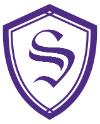 True Toads - BufonidaeTrue Frogs - RanidaeTreefrogs - Hylidae● American Toad   Anaxyrus americanus● American Bullfrog    Lithobates catesbeianus ● Northern Cricket Frog    Acris crepitans● Fowler's Toad    Anaxyrus fowleri● Green Frog    Lithobates clamitans ● Barking Treefrog    Hyla gratiosa● Pickerel Frog    Lithobates palustris● Cope's Gray Treefrog    Hyla chrysoscelis Narrow-mouthed Toads - Microhylidae● Southern Leopard Frog    Lithobates sphenocephalus ● Green Treefrog    Hyla cinerea● Eastern Narrow-mouthed Toad   Gastrophryne carolinensis ● Spring Peeper   Pseudacris cruciferSpadefoot Toads - Pelobatidae● Mountain Chorus Frog    Pseudacris brachyphona● Eastern Spadefoot - Scaphiopus holbrookii● Upland Chorus Frog     Pseudacris feriarumObserver and Site InformationObserver(s) Name:____________________________________                                           Date:_____________________Site Name or Coordinates:______________________________________                  Start time (military):____________*Provide coordinates for areas not named on ‘University of the South Trail Map’      End Time (military):____________                                                                                                                 Frog Call  DatasheetWeather ConditionsWeather ConditionsWeather ConditionsTemperature________°C  or ________°FTemperature________°C  or ________°FPrecipitation in previous 48hrs□None            □Moderate rain/snow         □Heavy rain/snowTemperature below freezing last 48 hrs□Yes            □NoTemperature below freezing last 48 hrs□Yes            □NoPrecipitation during survey□None                                □Fog                                   □Light Rain   □Moderate Rain              □Heavy Rain                     □SnowBeaufort Wind ScaleBeaufort Wind ScaleBeaufort Wind Scale□ Calm (0)smoke rises vertically□ Light Air (1)Smoke drift indicates wind direction□ Light Breeze (2)Wind felt on face, leaves rustle□ Gentle Breeze (3)Leaves and small twigs constantly moving, light flags extendedPoor conditions for monitoring      Moderate Breeze (4)Dust, leaves, and loose paper lifted, small tree branches moveFrog and Toad ObservationsFrog and Toad ObservationsFrog and Toad ObservationsFrog and Toad ObservationsSpecies NameCalling Intensity (0-3)Call Intensity IndexCall Intensity Index0123No frogs or toads heard calling Enough space between calls to count individualsIndividual calls can be distinguished but there is some overlapping of callsFull chorus, calls are constant, continuous and overlapping0123No frogs or toads heard calling Enough space between calls to count individualsIndividual calls can be distinguished but there is some overlapping of callsFull chorus, calls are constant, continuous and overlapping0123No frogs or toads heard calling Enough space between calls to count individualsIndividual calls can be distinguished but there is some overlapping of callsFull chorus, calls are constant, continuous and overlapping0123No frogs or toads heard calling Enough space between calls to count individualsIndividual calls can be distinguished but there is some overlapping of callsFull chorus, calls are constant, continuous and overlapping0123No frogs or toads heard calling Enough space between calls to count individualsIndividual calls can be distinguished but there is some overlapping of callsFull chorus, calls are constant, continuous and overlapping0123No frogs or toads heard calling Enough space between calls to count individualsIndividual calls can be distinguished but there is some overlapping of callsFull chorus, calls are constant, continuous and overlapping0123No frogs or toads heard calling Enough space between calls to count individualsIndividual calls can be distinguished but there is some overlapping of callsFull chorus, calls are constant, continuous and overlapping0123No frogs or toads heard calling Enough space between calls to count individualsIndividual calls can be distinguished but there is some overlapping of callsFull chorus, calls are constant, continuous and overlapping0123No frogs or toads heard calling Enough space between calls to count individualsIndividual calls can be distinguished but there is some overlapping of callsFull chorus, calls are constant, continuous and overlapping0123No frogs or toads heard calling Enough space between calls to count individualsIndividual calls can be distinguished but there is some overlapping of callsFull chorus, calls are constant, continuous and overlapping